Lesson 08: The Natures and Work of the ChristLutheranismOne difference between Lutheranism and Calvinism relates to the two natures of Christ.Lutherans officially teach that at this present point in time ____________________________________	________________________________________________________________________________	________________________________________________________________________________	This implies _____________________________________________________________________The Calvinist objection is _____________________________________________________________	________________________________________________________________________________	________________________________________________________________________________	________________________________________________________________________________This implies ________________________________________________________________________Humiliation – Exaltation_________________________												__________________________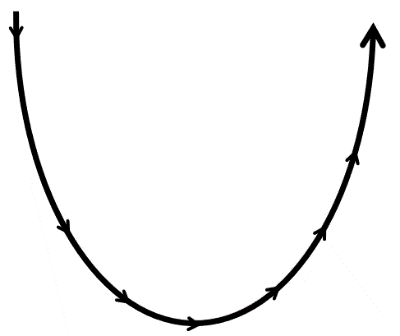 																				_____________________		_____________________										________________________			______________________								___________________________________For whom did Christ die?Christians tend to hold to one of two positions:											_________________: All people are saved no matter whatChrist died for all people											_______________: People have the choice whether to be savedChrist did for God’s chosen only		________________: Only the chosen are saved Bible Study: 1 Timothy 2:1-7; 4:101. For who are supplications, prayers, intercessions, and thanksgivings to be made? ________________2. Of the following, what do you think “all people” in verse 1 means? (a) Every single person living instead of just some persons(b) All types of people, not just certain types of peopleExplain why you chose (a) or (b). ____________________________________________________	________________________________________________________________________________	________________________________________________________________________________3. Whom does God desire to be save? ____________________________________________________4. Which of the following do you think is the best explanation of verse 4?(a) Every single person who has ever lived is saved(b) Every single person who has ever lived can be savedExplain why you chose (a) or (b). ____________________________________________________	________________________________________________________________________________5. For whom did Christ Jesus give Himself as a ransom? _____________________________________6. Which of the following do you think is the best explanation of verse 6?(a) Every single person who has ever lived is saved by Christ(b) Every single person who has ever lived can be saved by Christ(c) All types of people are saved by Christ.Now look up 1 Timothy 4:10. 7. Of whom is the living God the Saviour? ________________________________________________8. What might this mean (do try to answer this for yourself).	________________________________________________________________________________	________________________________________________________________________________	________________________________________________________________________________	________________________________________________________________________________	________________________________________________________________________________	________________________________________________________________________________	________________________________________________________________________________	________________________________________________________________________________For whom did Christ die?Many Scripture texts say ______________________________________________________________	________________________________________________________________________________	________________________________________________________________________________	________________________________________________________________________________	________________________________________________________________________________	________________________________________________________________________________	________________________________________________________________________________	________________________________________________________________________________	________________________________________________________________________________	________________________________________________________________________________